Управление образования муниципального образования г. Новотроицка 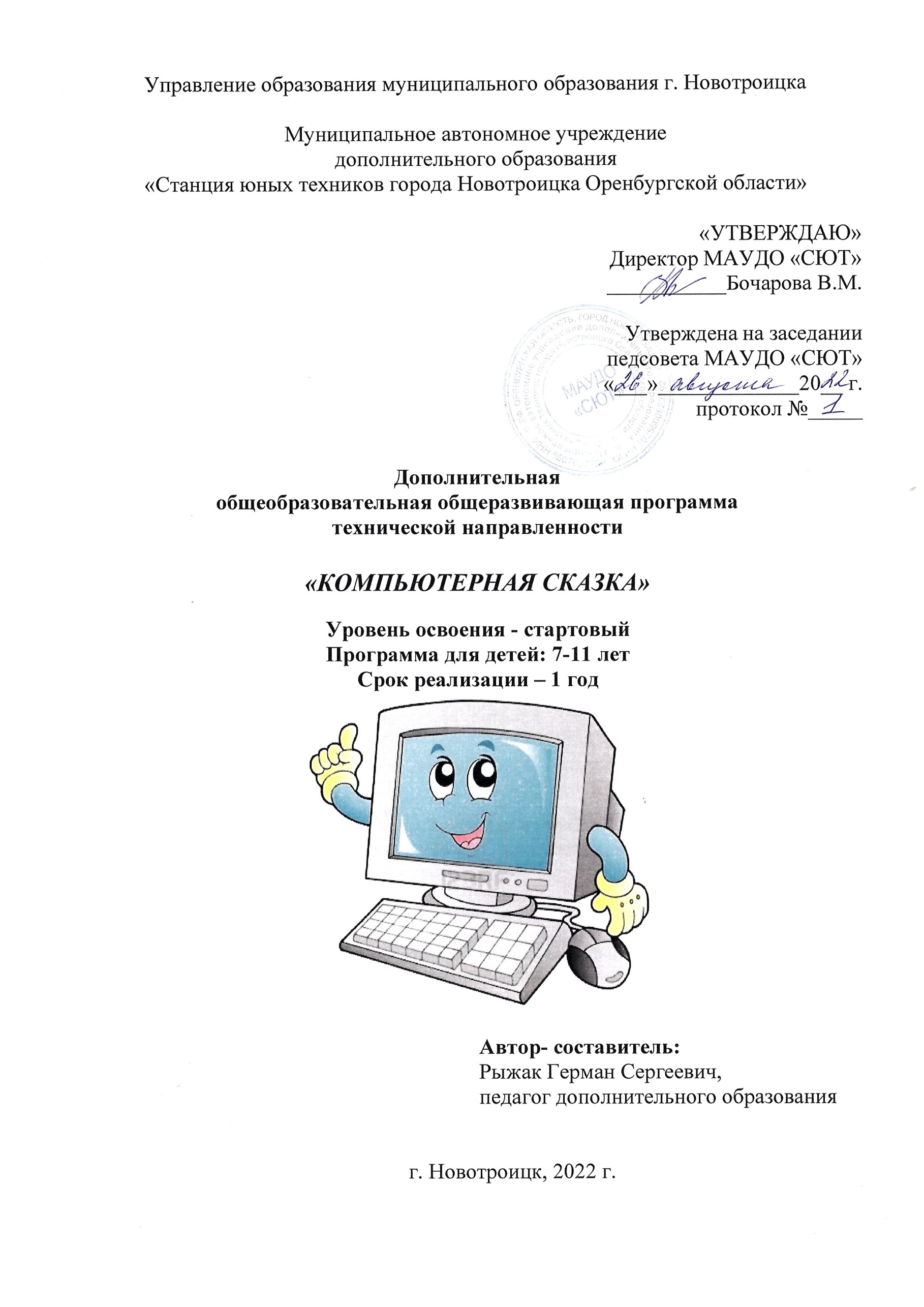 Муниципальное автономное учреждение дополнительного образования «Станция юных техников города Новотроицка Оренбургской области»Дополнительная общеобразовательная общеразвивающая программатехнической направленности«КОМПЬЮТЕРНАЯ СКАЗКА»Уровень освоения - стартовыйПрограмма для детей: 7-11 летСрок реализации – 1 год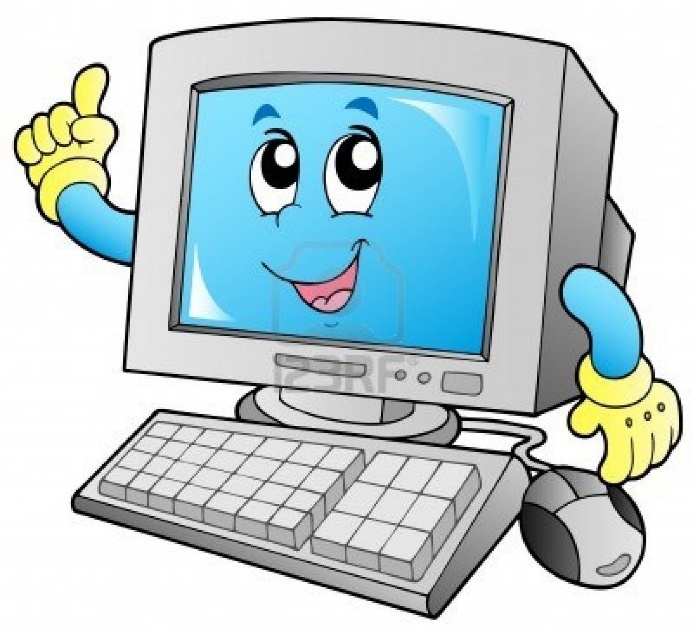 	Автор- составитель: 	Рыжак Герман Сергеевич,	педагог дополнительного образованияг. Новотроицк, 2022 г.Дополнительная общеобразовательная общеразвивающая программа «Компьютерная сказка» - это программа, адресована учащимся начальной школы, которые только начинают свое знакомство с устройством компьютера и изучают принципы его работы и правила работы на компьютере. Содержание программы направлено на адаптацию детей к современному информационному обществу, оно дает первоначальные теоретические знания и практические навыки об информационных технологиях. Рекомендована педагогам дополнительного образования по профилю деятельности.462356, Оренбургская область, г. Новотроицк, ул. Мира,1,МАУДО «СЮТ» Тел.: 8(3537) 67-81-81СодержаниеРаздел 1. Комплекс основных характеристик программы	41.1 Пояснительная записка	41.2 Цель и задачи программы	81.3. Учебный план	91.4. Содержание программы	101.5. Планируемые результаты	13Раздел 2. Комплекс организационно-педагогических условий	162.1. Календарный учебный график	162.2. Условия реализации программы	162.3. Формы аттестации	182.4. Оценочные материалы	192.5. Диагностика результатов	202.6. Методические материалы	212.7. Список литературы	21Раздел 1. Комплекс основных характеристик программы 1.1 Пояснительная записка«Компьютеры — это как велосипед. Только для нашего сознания.»Стив ДжобсСовременное общество предъявляет новые требования к поколению, вступающему в жизнь. Надо обладать умениями, чтобы планировать свою деятельность и находить информацию, необходимую для решения поставленной задачи, и строить информационную модель исследуемого объекта или процесса, и эффективно использовать новые компьютерные технологии.Такие умения необходимы сегодня каждому молодому человеку. Поэтому первой и важной задачей образовательной программы по основам компьютерной грамотности «Компьютерная сказка» является формирование у обучающихся младшего школьного возраста знаний и практических умений работы на компьютере, которые будут необходимы им для существования в современном информационном обществе.Данная рабочая программа является первым звеном в цепи непрерывного курса обучения информатике и информационным технологиям.1.1.1. Направленность образовательной программы.Дополнительная общеобразовательная общеразвивающая программа «Компьютерная сказка» относится к программам технической направленности. Программа реализуется на государственном языке Российской Федерации - русском.Общий объем программы рассчитан в соответствии с возрастом детей, основными направлениями их развития.1.1.2. Актуальность данной образовательной программы основывается на нескольких пунктах согласно ее направлениям:1. Обучать детей основам компьютерной грамотности лучше в игре, так как игры близки детям. 2. Интерес к изучению новых технологий у подрастающего поколения появляется в настоящее время уже в дошкольном и раннем школьном возрасте. Для большинства учащихся компьютерный мир очень привлекателен. Но зачастую весь интерес к компьютеру сводится только к играм. Поэтому задача руководителя творческого объединения правильно направить интерес ребенка, развить его потребности не только в развлекательной области, но и творческой и развивающей.1.1.3. Отличительная особенность программы.Программа является модифицированной. При разработке дополнительной общеобразовательной общеразвивающей программы «Компьютерная сказка» были использованы идеи и методики разных авторов: образовательная программа дополнительного образования детей «Компьюшка», автор-составитель Степкина М. Ф.; образовательного курса «Компьютерная азбука» (МАОУ ДОД ЦДОД «Планирование карьеры», г. Томск), а также «Мой друг – компьютер» Белослудцевой Н.В., педагога дополнительного образования МАОУ ДОД «СЮТ» Верещагинского муниципального района Пермского края и др.Отличительной особенностью данной программы является ее практико-ориентированная направленность, использование современных педагогических технологий, приемов, различных техник и способов работы с современными программными продуктами. Использование в программе специальных развивающих игр и компьютерных программ позволяют ребенку освоить начальные приёмы управления компьютером, развить интеллектуальные способности, волевые качества, память, мышление, внимание и мелкую моторику рук.1.1.4. Адресат программы.Программа рассчитана на детей 7– 11 лет. Максимальная численность обучающихся в группе не должна превышать 10-12 чел.Возрастные особенности детей данного возраста.Программа построена с учетом возрастных и индивидуальных особенностей детей 7-11 лет.В 7 лет ребенок поступает в школу. Поступление в школу — переломный момент в жизни ребенка, переход к новому образу жизни и условиям деятельности, новому положению в обществе, новым взаимоотношениям с взрослыми и сверстниками.Вместе с новыми обязанностями школьник приобретает и новые права. Он может претендовать на серьезное отношение со стороны взрослых к своему учебному труду; он имеет право на свое рабочее место, на необходимое для его занятий время, тишину; он имеет право на отдых, на досуг. Получая за свой труд хорошую оценку, он имеет право на одобрение со стороны окружающих, требует от них уважения к себе и своим занятиям. В плане личностного развития существенным является то, что в возрасте 7—8 лет ребенок психологически готов к пониманию смысла норм и правил и к их повседневному выполнению.Младший школьный возраст — это возраст наибольшего благополучия в аффективно-потребностной сфере, возраст преобладания положительных эмоций и личностной активности. Ребенка радует, что педагог и родители хвалят за успехи; и если педагог заботится о том, чтобы чувство радости от деятельности возникало у учащегося как можно чаще, то это закрепляет положительное отношение учащегося к приобретению новых учебных действий.В младшем школьном возрасте закладываются основы таких социальных чувств, как любовь к Родине и национальная гордость, учащиеся восторженно относятся к героям-патриотам, к смелым и отважным людям, отражая свои переживания в играх, высказываниях, творческой деятельности.Объем и сроки реализации программы. Обучение по данной дополнительной общеразвивающей программе «Компьютерная сказка» рассчитано на 1 учебный год. Учебная нагрузка составляет всего 144 часа.1.1.6. Формы обучения.Учебный материал в программе расположен в логической последовательности, при которой каждая ступень изучаемого материала является продолжением предыдущей. Формы обучения: очная, индивидуальная и групповая, что предполагает непосредственное взаимодействие педагога и обучающихся при проведении занятий, для реализации которых выделяется один академический час.Дистанционное обучение применяется с целью индивидуального обучения учащихся, пропустивших занятия по болезни, или другим причинам, а также в условиях ограничительных мероприятий. Дистанционное обучение осуществляется с применением сервисов сети Интернет: электронная почта, мессенджер WhatsApp: документы, презентации, таблицы, формы, сайты; другие поисковые, информационные и интерактивные сервисы.В ходе организации групповых форм обучения предусмотрена такая организации деятельности, при которой определенная группа обучающихся прикладывают совместные усилия для решения поставленных задач, выработки коллективного решения по определенному вопросу или проблеме. В ходе организации индивидуальных форм обучения предполагается самостоятельное выполнение задания обучающимся, предназначенное специально для него с учетом его подготовки, учебными возможностями и навыками. Индивидуальная форма предполагает взаимодействие преподавателя с одним обучающимся.1.1.7. Форма организации образовательного процесса:Основная форма занятий: упражнения и выполнение групповых и индивидуальных практических работ. При изучении нового материала используются словесные формы: лекция, эвристическая беседа, дискуссия. При реализации личных проектов используются формы организации самостоятельной работы. Значительное место в организации образовательного процесса отводится практическому участию детей с компьютером. Наряду с наглядными методами (демонстрация и анализ схем, макетов) используется частично-поисковый и проектно-конструкторский методы. Методика обучения также основана на принципах природосообразности (образовательный процесс строится для ученика с учетом его психофизиологических качеств), гуманизации (формирование системы ценностей духовного развития). В процессе занятий по любой теме в рамках программы все формы и методы взаимообусловлены и применяются в комплексе.Методы обучения по внешним признакам деятельности педагога и обучающихся:теоретические:• беседа;• рассказ; • инструктаж;• демонстрация;• упражнения;• решение задач;• словесные;наглядные:• демонстрация плакатов, схем, таблиц, фото;• использование технических средств;• просмотр видеоматериалов;практические:• практические задания.по степени активности познавательной деятельности учащихся:• объяснительный;• иллюстративный;• проблемный.Продолжительность одного занятия - 45 минут (1 академический час).1.1.8. Режим занятий, периодичность и продолжительность. Группы формируются по возрастам (группы среднего школьного возраста и группы старшего школьного возраста). При комплектации группы следует учитывать разницу в возрасте, она не должна быть более 2х лет.Допускается дополнительный набор в группу в течение обучения по результатам собеседования.Занятия будут проходить 2 раза в неделю по 45 минут х 2 с 10-минутным перерывом.Режим, структура и темп занятий планируется с учетом возрастных, психологических и физиологических особенностей детей.1.2 Цель и задачи программыЦель программы: ознакомление детей младшего школьного возраста с основами компьютерной грамотности, развитие их творческих способностей и воспитание основ информационной культуры. Задачи образовательной программы:Обучающие:практическое закрепление теоретических знаний, полученных в объединении;знакомство с современными информационными технологиями;знакомство с устройством и работой на персональном компьютере;познакомить с программой WORD;познакомить с программой презентаций POWER POINT.Развивающие:развитие алгоритмического мышления учащихся;приобщение учащихся к самостоятельной творческой работе при создании индивидуальных проектов.Воспитательные:воспитание культуры речи и общения;вовлечение учащихся в организационно-массовую работу, проводимую внутри объединения.1.3. Учебный план1.4. Содержание программыРаздел 1. «Компьютер и его устройство».Тема 1.1. Вводное занятие. – 2 ч.Возможности персональных компьютеров. Знакомство обучающихся с содержанием программы и компьютерным классом. Правила поведения и техника безопасности в компьютерном кабинете. Организация рабочего места. Эвакуация. Поведение в учреждении и на его территории.Аудиторная практика: изучение правил техники безопасности, пожарной безопасности; знакомство с планом работы.Форма контроля: беседа-опрос.Тема 1.2. История развития компьютеров. – 4 ч.Как появился компьютер?ЭВМ: пять поколений развития.Аудиторная практика: в учебном кабинете - сочетание теоретического и практического блока; работа со справочной литературой.Форма контроля: беседа-опрос.Тема 1.3. Компьютер: составные элементы. – 16 ч.Основные устройства компьютера: системный блок, клавиатура, манипулятор «мышь», монитор. Их назначение и функции. Включение и выключение персонального компьютера.Основные приемы работы с мышью. Периферийные устройства: колонки, наушники, принтер, веб-камера, сканер, внешние флэш носители информации, настройка громкости звука через колонку и наушники. Аудиторная практика: в учебном кабинете - сочетание теоретического и практического блока; выполнение практической работы; работа со справочной литературой и наглядное изучение компьютера и периферийных устройств.Форма контроля: наблюдение.Тема 1.4. Принцип работы персонального компьютера. - 8 ч.Принцип работы персонального компьютера и его составных частей: процессора, памяти и периферийных устройств. Знакомство с BIOS.Аудиторная практика: в учебном кабинете - сочетание теоретического и практического блока; выполнение практической работы по подключению составных частей компьютера и сборке компьютера. Форма контроля: наблюдение.Раздел 2. Основы работы с текстовыми редакторами.Тема 2.1 Клавиатура и правила работы с ней. Правила техники безопасности при работе с компьютером. – 10 ч.Клавиатура: группы клавиш и их назначение.Освоение клавиатуры — важнейшего устройства ввода информации в память компьютера.Аудиторная практика: в учебном кабинете - сочетание теоретического и практического блока; выполнение практической работы по изучению групп клавиш клавиатуры и правил. Форма контроля: наблюдение.Тема 2.2. Знакомимся с текстовым процессом Microsoft Word. - 6 ч.Знакомство с текстовым процессором MS Word.Текстовые редакторы. Текстовые процессоры. Структурные единицы текста.Аудиторная практика: в учебном кабинете - сочетание теоретического и практического блока; выполнение практической работы по выполнению упражнений для ознакомления со средой текстового редактора. Форма контроля: наблюдение. Тема 2.3. Форматирование и правка текстового документа. – 14 ч.Отработка основных навыков работы с текстом при использовании программы Microsoft Word. Аудиторная практика: в учебном кабинете - сочетание теоретического и практического блока; выполнение практической работы при работе с текстом в программе МS Word: набор текста, правка текста, корректировка текста и пр.Форма контроля: наблюдение.Тема 2.4. Оформление заголовков. Вставка в текст рисунков – 8 ч.Графические изображения в текстовом документе: правила вставки. Аудиторная практика: в учебном кабинете - сочетание теоретического и практического блока; выполнение практических заданий «Оформление заголовка к книге» и «Иллюстрирование текста». Форма контроля: наблюдение.Тема 2.5. Работа с таблицами. – 10 ч.Создание таблиц и их редактирование. Аудиторная практика: в учебном кабинете - сочетание теоретического и практического блока; выполнение практического задания по созданию таблиц. Форма контроля: наблюдение.Тема 2.6. Правила оформления документов. – 10 ч.Закрепить знания детей в освоение MS, и научить выравнивать текст по стандартам.Аудиторная практика: в учебном кабинете - сочетание теоретического и практического блока; выполнение практического задания «Доклад». Форма контроля: наблюдение.Тема 2.7. Правила работы с информацией в сети Интернет. - 6 ч.Что такое Интернет?Правила безопасного поведения.Игры и соцсети.Аудиторная практика: в учебном кабинете - сочетание теоретического и практического блока; выполнение практического задания по сбору информации в сети Интернет.Форма контроля: беседа-опрос, наблюдение.Раздел 3. «Основы работы в редакторе презентаций.».Тема 3.1. Что такое презентация? Общие сведенья о редакторе. - 4 ч.Знакомство с понятием «презентация».Редактор презентаций Power Point.Аудиторная практика: в учебном кабинете усвоение теоретического блока; просмотр презентации и образца презентации в программе Power Point.Форма контроля: беседа-опрос.Тема 3.2. Использование готовых макетов слайдов. – 12 ч.Углубленное изучений всех функций прикладного приложения Power Point. Аудиторная практика: в учебном кабинете - сочетание теоретического и практического блока; выполнение практического задания по работе с шаблонами презентаций самостоятельно.Форма контроля: беседа-опрос, наблюдение.Тема 3.3. Смена слайдов. Анимация. Демонстрация слайд-фильмов. – 8 ч.Изучение всевозможных переходов между слайдами, анимаций их проявлений.Назначение анимации.Аудиторная практика: в учебном кабинете - сочетание теоретического и практического блока; выполнение практического задания по работе с подготовкой презентации к просмотру.Форма контроля: беседа-опрос, наблюдение.Тема 3.4. Гиперссылка. Управляющие кнопки. – 6 ч.Управляющие кнопки.Понятие «гиперссылка» и правила ее обозначения и выделения.Аудиторная практика: в учебном кабинете - сочетание теоретического и практического блока; выполнение практического задания по работе с подготовкой презентации к просмотру.Форма контроля: беседа-опрос, наблюдение.Тема 3.5. Создание проекта презентации. – 20 ч.Контрольное задание на проверку усвоенных знаний по созданию свей презентации.Аудиторная практика: в учебном кабинете - сочетание теоретического и практического блока; выполнение практического задания по подготовке собственной презентации по предложенной теме.Форма контроля: просмотр презентаций.1.5. Планируемые результатыК концу обучения по дополнительной общеобразовательной общеразвивающей программе «Компьютерная сказка» у обучающихся будут сформированы следующие результаты:Личностные.В итоге освоения программы у обучающихся будет: привит интерес к работе на компьютере и желание совершенствоваться; воспитано трудолюбие, терпение и аккуратности; заложен понятие доброжелательности и отзывчивости; заложены основы к развитию творческих и интеллектуальных способностей; развита память и внимание.Познавательные УУД обучающегося:выполняет инструкции, алгоритмы при решении учебных задач;выбирает наиболее эффективные способы решения задач в зависимости от конкретных условий;умеет воспроизводить по памяти информацию, необходимую для решения учебной задачи;умеет проверять информацию, находить дополнительную информацию, используя справочную литературу;умеет сравнивать различные объекты;умеет выполнять учебные задачи, не имеющие однозначного решения;умеет высказывать предположения, умеет обсуждать проблемные вопросы.Регулятивные УУД обучающегося:самостоятельно планирует последовательность практических действий для реализации поставленных задач;контролирует и несет ответственность за свои поступки;принимает и выполняет самостоятельно поставленную задачу;умеет корректировать свою деятельность (вносить изменения в процесс с учётом возникших трудностей и ошибок; намечать способы их устранения);умеет анализировать свое эмоциональное состояние;умеет осуществлять итоговый контроль своей деятельности.Коммуникативные УУД обучающегося:умеет грамотно строить речевые высказывания;умеет договариваться, приходить к общему решению в совместной деятельности;умеет грамотно задавать интересующие его вопросы;допускает возможность существования у людей различных точек зрения, не совпадающих с его собственной;умеет формулировать собственное мнение и позицию.В результате изучения данной темы учащиеся должны:знать:- правила техники безопасности при работе с компьютером.;- для чего нужны основные устройства компьютера;- что такое полное имя файла;- файловую структуру хранения информации на дисках;- назначение и возможности буфера обмена.уметь:- пользоваться мышью и клавиатурой;- запускать компьютерные программы и завершать работу с ними;- создавать папки (каталоги);- удалять файлы и папки (каталоги);- копировать файлы и папки (каталоги);- перемещать файлы и папки (каталоги);- пользоваться клавиатурой ПК, принтером; - исполнять в режиме диалога простую программу, применяя меню, запросы о помощи;- выполнять команды: создания и переименования ярлыков и папок, сохранения и удаления документов в ОС WINDOWS;- определять объем информации;- пользоваться буфером обмена для перемещения объектов из одного приложения в другое;- набирать и корректировать простой текст;- создавать презентации по шаблонам в программе Power Point.Раздел 2. Комплекс организационно-педагогических условий 2.1. Календарный учебный графикСодержание календарного учебного графика представлено в приложении 1.2.2. Условия реализации программыНормативно-правовое обеспечение.Программа разработана на основе нормативных документов:Федеральный Закон РФ «Об образовании в Российской Федерации» (№ 273 –29.12.2012).Концепция развития дополнительного образования детей (утв. Распоряжением Правительства РФ от 4 сентября 2014г. №1726-р).Указ Президента Российской Федерации от 21 июля 2020 г. № 474 «О национальных целях развития Российской Федерации на период до 2030 года».Приказ Министерства образования и науки Российской Федерации от 23.08.2017 № 816 «Об утверждении Порядка применения организациями, осуществляющими образовательную деятельность, электронного обучения, дистанционных образовательных технологий при реализации образовательных программ».Приказ Минпросвещения России от 09.11.2018 № 196 «Об утверждении Порядка организации и осуществления образовательной деятельности по дополнительным общеобразовательным программам».Приказ Министерства просвещения Российской Федерации от 02.02.2021 № 38 «О внесении изменений в Целевую модель развития региональных систем дополнительного образования детей, утвержденную приказом Министерства просвещения Российской Федерации от 3 сентября 2019 г. № 467».Письмо Минобрнауки РФ от 18.11.2015 №09-3242 «О направлении рекомендаций» (вместе Методические рекомендации по проектированию дополнительных общеразвивающих программ).Приказ Министерства просвещения РФ от 17 марта 2020 г. № 103 «Об утверждении временного порядка сопровождения реализации образовательных программ начального общего, основного общего, среднего общего образования, образовательных программ среднего профессионального образования и дополнительных общеобразовательных программ с применением электронного обучения и дистанционных образовательных технологий».Постановление Главного государственного санитарного врача Российской Федерации от 27.10.2020 № 32 «Об утверждении санитарно-эпидемиологических правил и норм СанПиН 2.3/2.4.3590-2О «Санитарно-эпидемиологические требования к организации общественного питания населения».Методические рекомендации по реализации образовательных программ начального общего, основного общего, среднего общего образования, образовательных программ среднего профессионального образования и дополнительных общеобразовательных программ с применением электронного обучения и дистанционных образовательных технологий от 20 марта 2020 г. Министерство просвещения РФ.Распоряжение Правительства РФ от 31.03.2022 № 678-р «О Концепции развития дополнительного образования детей до 2030 года».Устав МАУДО «СЮТ».Кадровое обеспечение.Дополнительная общеобразовательная общеразвивающая программа «Цифра» реализуется Рыжак Германом Сергеевичем, педагогом дополнительного образования. Педагог обучается очно по направлению «Информатика и вычислительная техника». Педагог дополнительного образования знает:приоритетные направления развития образовательной системы Российской Федерации; законы и иные нормативные правовые акты, регламентирующие образовательную деятельность; возрастную (дошкольную) и специальную педагогику и психологию; физиологию, гигиену;специфику развития интересов и потребностей обучающихся, основы их творческой деятельности; содержание учебной программы, методику и организацию дополнительного образования детей по данному направлению деятельности;современные педагогические технологии;основы работы с персональным компьютером (текстовыми редакторами, электронными таблицами), электронной почтой и браузерами, мультимедийным оборудованием; правила по охране труда и пожарной безопасности, техники безопасности и санитарно-эпидемиологические нормы.Материально-техническое обеспечение.Образовательная деятельность по дополнительной общеобразовательной программе «Компьютерная сказка» осуществляется на базе МАУДО «СЮТ» г. Новотроицка Оренбургской области.При реализации дополнительной общеразвивающей программы «Компьютерная сказка» педагог руководствуется Санитарно-эпидемиологическими правилами и нормативами СанПиН. Материально-техническая база должна соответствовать санитарным и противопожарным нормам, нормам охраны труда.Материально-технические условия, необходимые для реализации программы:обеспечение доступом каждого обучающегося к библиотечным фондам;  к разнообразным наглядным материалам; обеспечение обучающихся основной учебной литературой;дидактический материал подбирается педагогом на основе существующих методических пособий, учебников, сборников, а также разрабатывается педагогом самостоятельно;кабинет для групповых занятий с достаточным количеством парт и стульев, соответствующих возрасту обучающихся, а также доской, стеллажами, шкафами;кабинет для теоретических занятий оснащается наглядными пособиями, учебными пособиями, компьютерами и необходимыми электроприборами. Дидактический материалТехническое оснащение2.3. Формы аттестацииФормы аттестации разработаны для определения результативности освоения программы и призваны отражать достижения цели и задач программы. Согласно учебному плану к ним относятся педагогическое наблюдение, перекрестный опрос, подготовка рефератов и творческих проектов.Формами отслеживания и фиксации образовательных результатов является аналитическая справка, аналитические материалы, аудио- и видеозаписи, журнал посещаемости, материал анкетирования и тестирования, портфолио, фото, отзыв детей и родителей, свидетельство (сертификат), статья и др.Формами предъявления и демонстрации образовательных результатов является: аналитический материал по итогам проведения психологической диагностики, аналитическая справка, конкурсы, диагностическая карта, открытое занятие, итоговый отчет, портфолио, поступление выпускников в профессиональные образовательные организации по профилю, праздники, выставки, проходящие на уровне учреждения, города, Восточного Оренбуржья, области, региона.Система определения результативности основана на системно-деятельностном подходе, ориентирующем образовательный процесс на получение обучающимися овеществленных результатов решения конкретных задач для достижения определенной компетентности в радиоэлектронном конструировании.Первоначальная оценка компетентности производится при поступлении в объединение, когда проводится первичное собеседование, беседы с родителями. Взаимодействие с родителями является важным в реализации программы. Работа с родителями начинается с выяснения тех задач, которые они хотели бы решить, направляя ребенка в объединение, и продолжается на каждом этапе его продвижения.Мониторинг роста компетентности обучающегося производится в середине и конце каждого учебного года, а также по прохождении программы. Результативность образовательной деятельности определяется способностью обучающихся расширять круг задач на основе использования полученной в ходе обучения информации, коммуникативных навыков, социализации в общественной жизни.С целью выявления уровня подготовки обучающихся проводится диагностика (входная, промежуточная, итоговая), включающая в себя теоретический (беседы) и практический разделы. Основным результатом завершения прохождения программы является создание индивидуальных проектов.2.4. Оценочные материалыОценка выполненных работ в баллах«5» - работа выполнена полностью, правильно, сдана в установленные календарно-тематическим планированием сроки; сделаны правильные выводы;«4» - работа выполнена правильно с учетом 2-3 несущественных ошибок, исправленных самостоятельно по требованию учителя, сдана в установленные календарно-тематическим планированием сроки.«3» - работа выполнена правильно не менее чем на половину, или допущена существенная ошибка, или работа сдана позднее установленных календарно-тематическим планированием сроков более чем на одну неделю.«2» - допущены две (и более) существенные ошибки в ходе работы, которыеобучающийся не может исправить даже по требованию педагога, работа не сдана в течение указанного времени.Требования к оформлению проекта:Должны быть соблюдены единые требования к оформлению работ:- работа представляется в печатном и электронном виде;- проект выполняется с соблюдением правил элементарного дизайна (разбивка на абзацы, заголовки, подзаголовки, курсив, поля, унификация шрифтов, единый стиль.).Каждый проект должен содержать следующие части:- титульный лист (название, дата, авторы и пр.);- оглавление;- основные проектные идеи, обоснование их выбора;- технологическую часть: эскизы, планы, схемы, расчеты;- визуальный ряд к проекту: макеты, фотографии, рисунки, компьютерный дизайн (например, макет с возможностью перемещением объектов) и др.;- заключение;- библиографические сведения (список использованной литературы).2.5. Диагностика результатовТекущий контроль усвоения материала планируется осуществлять путем устного опроса, собеседования, анализа результатов деятельности, самоконтроля, индивидуального устного опроса и виде самостоятельных, практических и творческих работ. Предметом диагностики и контроля являются внешние образовательные продукты учеников (созданные модели, сцены и т.п.), а также их внутренние личностные качества (освоенные способы деятельности, знания, умения), которые относятся к целям и задачам курса. Уровень развития у обучающихся личностных качеств определяется на основе сравнения результатов их диагностики в начале и конце курса. С помощью методики, включающей наблюдение, тестирование, анализ образовательной продукции обучающихся, педагог оценивает уровень развития личностных качеств учеников по параметрам, сгруппированным в определенные блоки: технические качества, дизайнерские, коммуникативные, креативные, когнитивные, оргдеятельностные, рефлексивные. Итоговый контроль проводится в конце всего курса. Он может иметь форму зачета, олимпиады или защиты творческих работ. Данный тип контроля предполагает комплексную проверку образовательных результатов по всем заявленным целям и направлениям курса. Формой итоговой оценки каждого обучающегося выступает образовательная характеристика, в которой указывается уровень освоения им каждой из целей курса и каждого из направлений индивидуальной программы обучающегося по курсу.2.6. Методические материалыОсновным дидактическим средством обучения основам компьютерной грамотности является учебно-практическая деятельность обучающихся.Приоритетными методами являются упражнения, практические работы, выполнение проектов:- дифференцированное обучение;- практические методы обучения;- проектные технологии;- технология применения средств ИКТ в предметном обучении;- технология организации самостоятельной работы;- элементы технологии компьютерного урока.Формы учебной деятельности:- лекция;- практическая работа;- творческий проект;- учебная игра;- тематические задания по подгруппам;- защита творческой работы.Основной тип занятий — практические занятия. Большинство заданий курса выполняется с помощью персонального компьютера и необходимых программных средств. Доступ в Интернет желателен, но не обязателен.Изучение нового материала носит сопровождающий характер. Обучающиеся изучают его с целью создания запланированного продукта — графического файла, эскиза модели и т.п.Далее проводится тренинг по отработке умений выполнять технические задачи, соответствующие минимальному уровню планируемых результатов обучения. Тренинг переходит в комплексную творческую работу по созданию учениками определенного образовательного продукта, например, эскиза. Такая деятельность ведет к закреплению знаний и служит регулярным индикатором успешности образовательного процесса.Регулярное повторение способствует закреплению изученного материала. Возвращение к ранее изученным темам и использование их при изучении новых тем способствуют устранению весьма распространенного недостатка — формализма в знаниях обучающихся — и формируют их научное мировоззрение.2.7. Список литературыДля педагогов:Аглицкий, Д. С. Персональный компьютер и WINDOWS 95 для всех [Текст] / Аглицкий Д. С., Любченко С. А. - Москва: ДИС, 1997. - 365 с.: ил. Адаменко, М.В. Компьютер для современных детей [Текст] / под ред. Д. А. Мовчан. – М.: ДМК-Пресс, 2014. – 520с.Аржаникова И.В. Раннее обучение компьютерной грамотности// Дополнительное образование и воспитание. 2013. - № 2.Бигелоу Устройство и ремонт персонального компьютера (книга2) / Бигелоу, Стивен. - М.: Бином, 2011. - 912 c.Болдачев, А.В. Компьютер IBM PC для детей / А.В. Болдачев. - М.: Аквариум, 2015. - 384 c.Введение в дизайн, прототипирование и разработку игр. Бонд Джереми Гибсон «Unity и С». Геймдев от идеи до реализации» Питер, 2019 год, 928 с.Войцеховский Б.Т. Развитие творчества учащихся при конструировании.  М.: Учпедгиз, 1962. -156 с.Гаврилов, А.А. Работаем с модемом / А.А. Гаврилов. - М.: Малип, 2011. - 803 c.Гигина, О.Ю. Как собрать своими руками ПК. Краткое руководство / О.Ю. Гигина, А.В. Колосов. - М.: Вильямс, 2013. - 288 c.Горячев, А.В. Информатика («Информатика») [Текст]/ А.В. Горячев, К.И. Горина, Т.О. Волкова. – М.: Баласс, Школьный дом, 2010. – 64 c.Горский В.А. Техническое конструирование. Для руководителей технических кружков школ и внешкольных учреждений.  М.: ДОСААФ, 1977. - 128 с.Горский В.А. Техническое творчество школьников. М: Просвещение, 1980г.Гончаров А., HTML в примерах. С.-Пб.: Питер, 2003.Михайлова М.Ю. Нетрадиционные формы занятий: Методическое пособие в помощь педагогу. Оренбург, 1997.Столяров С.С.  Развитие технического творчества школьников: опыт и перспективы. М.: Просвещение, 1983. - 176 с.Техническое творчество учащихся: Пособие для учителей и руководителей кружков. / Сост. П.Н. Андрианов - М.: Просвещение, 1986. - 128 с.Щуркова Н.Е. и др. Новые технологии воспитательного процесса. М.: 1994. - 112 с.Цифровая схемотехника и архитектура компьютера – Издательство Morgan Kaufman © English Edition 2013, 2-е издание Дэвид М. Харрис и Сара Л. Харрис.Microsoft Front Page 2003. Русская версия: Практическое пособие: пер. с англ. – М.: СП ЭКОМ, 2005. – 384 с.: ил.Для учащихся:Жаров, А. Железо IBM / А. Жаров. - М.: МикроАрт, 2016. - 198 c. Жаров, А. Железо IBM 2004 / А. Жаров. - М.: МикроАрт, 2017. - 336 c. Златопольский, Д. М. Занимательная информатика [Текст] / под ред. Д. Ю. Усенков, худ. Н. Новак. – М.: Бином. Лаборатория знаний, 2011. – 424с.Кенин А.М., Печенкина Н.С. Windows-95/NT для пользователей, или Как научиться владеть компьютером. - Екатеринбург: Планета, 1998.Колисниченко Д.Н. Linux сервер своими руками. – С-Пб, 2002.Кравцов, Р. Домашний компьютер / Р. Кравцов. - М.: Книжкин дом, 2012. - 822 c.Симонович, С. В. Компьютер для детей: Моя первая информатика [Текст] / под ред. Н. Князева, худ. М. Белоусова. – М.: АСТ-Пресс, 2005. – 80с.Сайт с пошаговыми инструкциями по настройке серверных и прикладных программных решений в системе Linux: howtoforge.com. Смит Р. Сетевые средства Linux. - М., 2003.Веб-ресурсы:http://www.safe-internet.ru/help/ - Методические рекомендации по проведению уроков «Безопасность в интернете» в начальной и средней школе. http://apruo.ru/metodicheskie-razrabotki/vneklassnoe-meropriyatie/152-vneklassnoe-meropriyatie-dlya-nachalnoy-shkoli-chto-takoe-internet.html- www.detionline.com/mts.http://interneshka.net/ http://www.kindergenii.ru/metodiki/informatika.htm Сухорукова Елена Анатольевна Презентация «Правила безопасной работы в сети Интернет» «УТВЕРЖДАЮ»                                                                                            Директор МАУДО «СЮТ» ___________Бочарова В.М.Утверждена на заседаниипедсовета МАУДО «СЮТ»«___»_____________20__ г.протокол №_____No п/пНазваниераздела/темыКоличество часовКоличество часовКоличество часовФормы организации занятийФормы аттестации /контроляNo п/пНазваниераздела/темыВсегоТеорияПрактика1.Раздел 1. Компьютер и его устройство.Раздел 1. Компьютер и его устройство.Раздел 1. Компьютер и его устройство.Раздел 1. Компьютер и его устройство.Раздел 1. Компьютер и его устройство.Раздел 1. Компьютер и его устройство.1.1.Вводное занятие.220Беседа, рассказ,Беседа-опрос1.2.История развития компьютеров. 440Рассказ, демонстрацияБеседа-опрос1.3.Компьютер: составные элементы16610Рассказ, демонстрация,практическая работаБеседа-опрос1.4.Принцип работы персонального компьютера862Рассказ, демонстрация,практическая работаБеседа-опрос3018122.Раздел 2. Основы работы с текстовыми редакторами.Раздел 2. Основы работы с текстовыми редакторами.Раздел 2. Основы работы с текстовыми редакторами.Раздел 2. Основы работы с текстовыми редакторами.Раздел 2. Основы работы с текстовыми редакторами.Раздел 2. Основы работы с текстовыми редакторами.2.1.Клавиатура и правила работы с ней. Правила техники безопасности при работе с компьютером. 1046Рассказ, демонстрация,практическая работаБеседа-опрос,наблюдение2.2.Знакомимся с текстовым процессом Microsoft Word624Рассказ, демонстрация,практическая работаБеседа-опрос,наблюдение2.3.Форматирование и правка текстового документа14410Рассказ, демонстрация,практическая работаБеседа-опрос,наблюдение2.4.Оформление заголовков. Вставка в текст рисунков826Рассказ, демонстрация,практическая работаБеседа-опрос,наблюдение2.5.Работа с таблицами1046Рассказ, демонстрация,практическая работа,Беседа-опрос,наблюдение2.6Правила оформления документов. 1046Рассказ, демонстрация,практическая работа,Беседа-опрос,наблюдение2.7Правила работы с информаций в сети Интернет.624Рассказ, демонстрация,практическая работа,Беседа-опрос,наблюдение6422423.Раздел 3. «Основы работы в редакторе презентаций.».Раздел 3. «Основы работы в редакторе презентаций.».Раздел 3. «Основы работы в редакторе презентаций.».Раздел 3. «Основы работы в редакторе презентаций.».Раздел 3. «Основы работы в редакторе презентаций.».Раздел 3. «Основы работы в редакторе презентаций.».3.1.Что такое презентация? Общие сведения о редакторе.440ЛекцияБеседа-опрос.3.2.Использование готовых макетов слайдов.1248Рассказ, демонстрация, практическая работаБеседа-опрос,наблюдение3.3.Смена слайдов. Анимация. Демонстрация слайд- фильма.826Лекция,практическая работаБеседа-опрос,наблюдение3.4.Гиперссылка. Управляющие кнопки.624Беседа, консультирование,  практическая работаБеседа-опрос,наблюдение3.5.Создание проекта презентации.201010Рассказ, демонстрация,практическая работаБеседа-опрос,наблюдение502228ИТОГО:1446282№п/пМесяцЧислоВремяФорма занятияКол - вочасовТема занятия(раздела)Место проведенияФормы аттестации/  контроля №Вид материалаСодержаниеКоличество1.Таблицы – плакатыТаблица по технике безопасности.1 шт.По количеству тем2.Презентации и видеофильмы.Для проведения лекций, лабораторных занятий; изготовления изделий.По количеству тем3.Схемы Для изготовления изделий, поделок.По количеству учащихся4.Методические пособия по видам и типам пластика элементамДля изучения элементов основных свойств изделийПо количеству учащихся№Название технического устройстваКоличество1.Инструменты:                                      Отвертки 10 шт.                                     Карандаш простой10 шт.                                     Линейка 10 шт.      Плоскогубцы, круглогубцы, кусачки По 2 шт.2.Материалы:                                     КарточкиПо количеству учащихся                                    ТестыПо количеству учащихся3.Оборудование:ПК 3 шт.Стендовый ПК1 шт.Ноутбук1 шт.